※別紙の説明文の内容を理解し、下記情報を坂城町に提供すること、特定健診の結果として取り扱うことに同意していただき、ご記入下さい。＜　基　本　事　項　＞＜　問　診　＞＜　検　査　結　果　＞　①～④の項目に記入してください。記入日 ： 令和　　年　　月　　日　受診日：令和　　年　　月　　日　実施機関：　　　　　　　　　　　診察医師名　　　　　　①　身　体　計　測　②　血　圧　測　定　　　　　　　　　　　③　尿　検　査（いずれかに○をつけてください）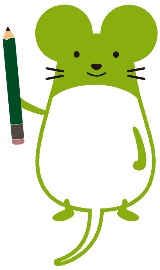 ④　血　液　検　査　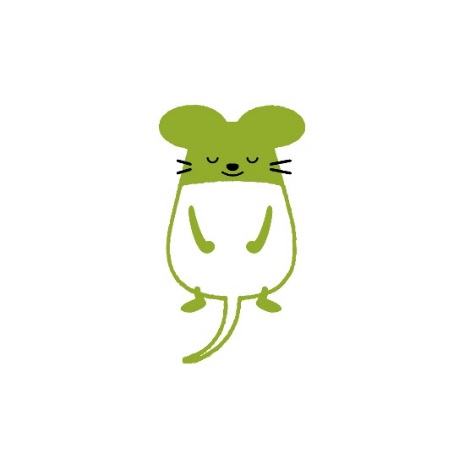 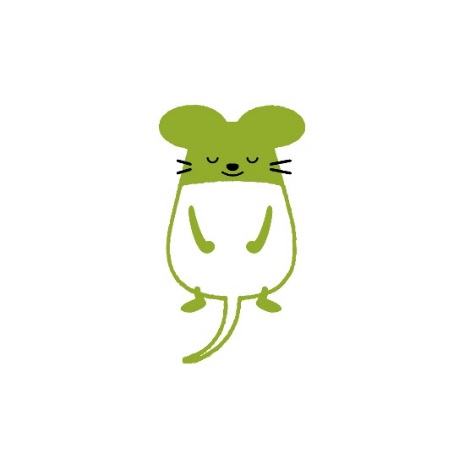 　　　　　　　　　（男・女）住所坂城町大字生年月日昭和　　　年　　　月　　　日電話番号１．現在、治療中または定期検査中の病気がありますか？　　いいえ　・　はい　⇒下記の該当する病名に☑をし、服薬の有無に〇をしてください。□ 高血圧症　・・・服薬　有 ・ 無□ 糖尿病　　・・・服薬　有 ・ 無□ 脂質異常症・・・服薬　有 ・ 無□ その他（病名：　　　　　　　　　　　　　　　）・・・服薬　有 ・ 無２．現在、タバコを吸いますか？　　　いいえ　　・　　はい　　３．検査の際、食後１０時間以上あいていましたか？　　いいえ　　・　　はい　　身長.　　㎝体重.　　㎏腹囲.　　㎝最高血圧mmHg最低血圧mmHg糖－ 　 ± 　 ＋ 　 ＋＋ 　 ＋＋＋蛋白－ 　 ± 　 ＋ 　 ＋＋ 　 ＋＋＋潜血－ 　 ± 　 ＋ 　 ＋＋ 　 ＋＋＋脂質中性脂肪(TG)mg/dl脂質HDLｺﾚｽﾃﾛｰﾙmg/dl脂質LDLｺﾚｽﾃﾛｰﾙmg/dl糖血糖値　(BS)mg/dl糖ＨｂＡ１ｃ%肝臓ＧＯＴ（AST）IU/l肝臓ＧＰＴ（ALT）IU/l肝臓γ-GTP(γ-GT)IU/l尿酸 (UA)尿酸 (UA)mg/d腎臓ｸﾚｱﾁﾆﾝ (Cre)mg/d